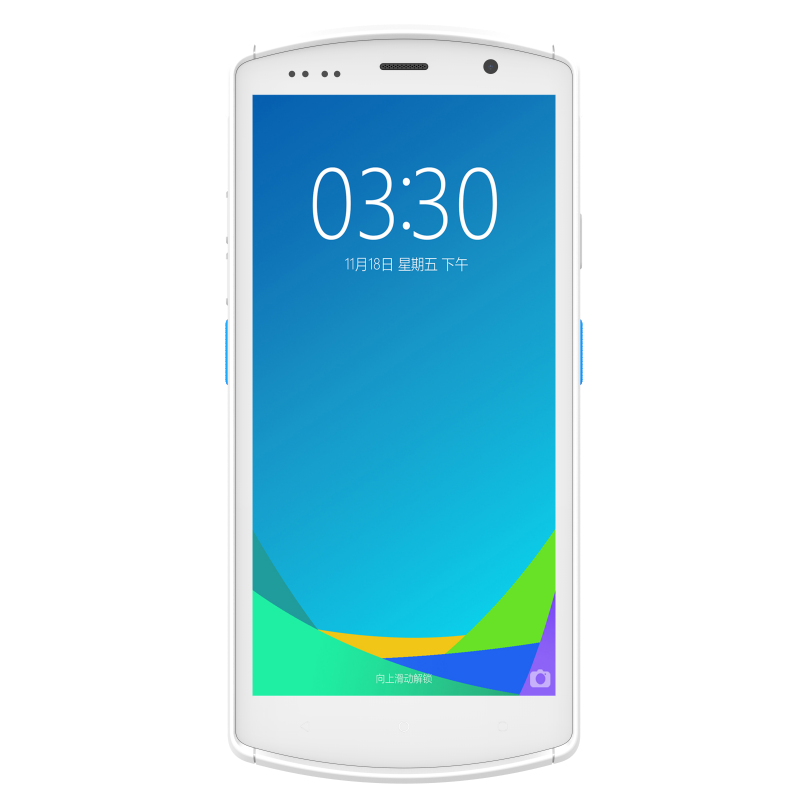 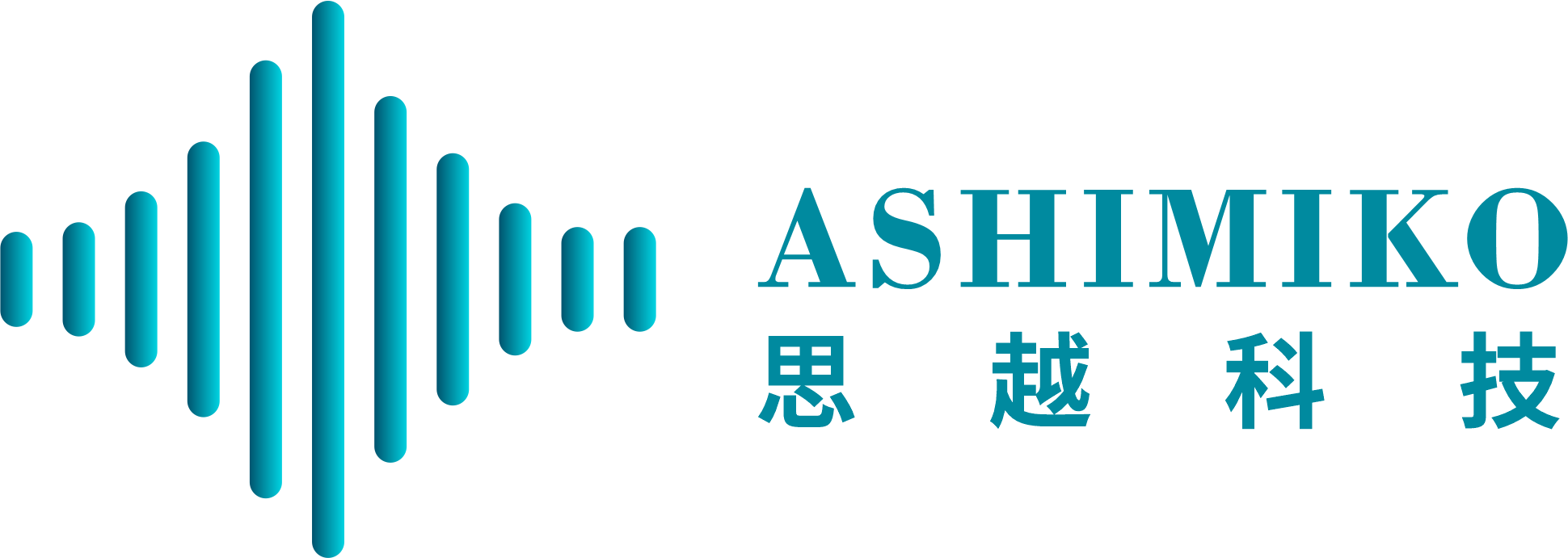 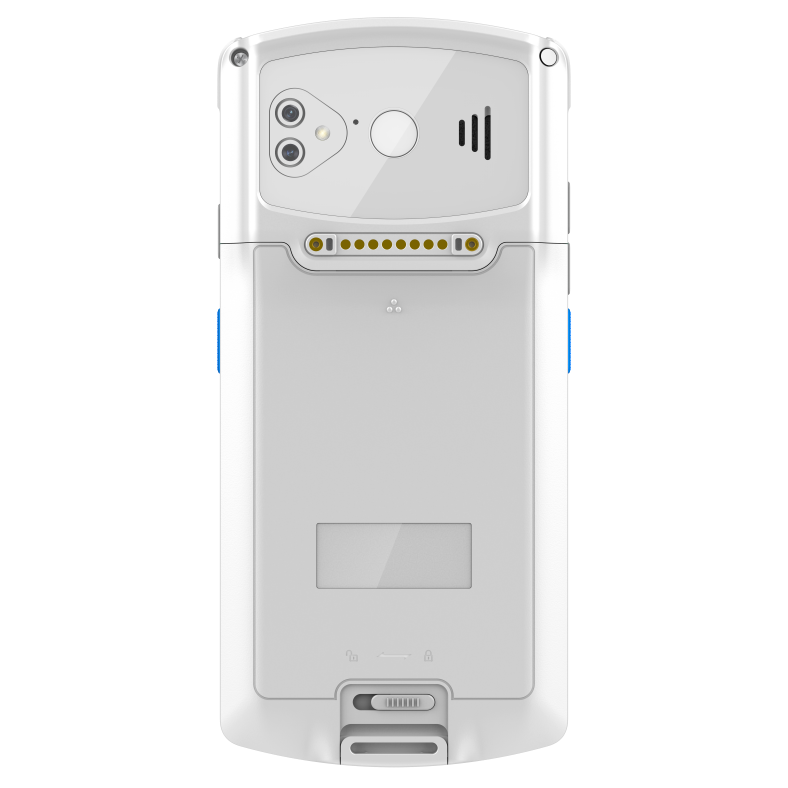 P50医疗5G版医疗智能手持终端5.7英寸高清全面屏·高速八核·安卓12.0系统·指纹识别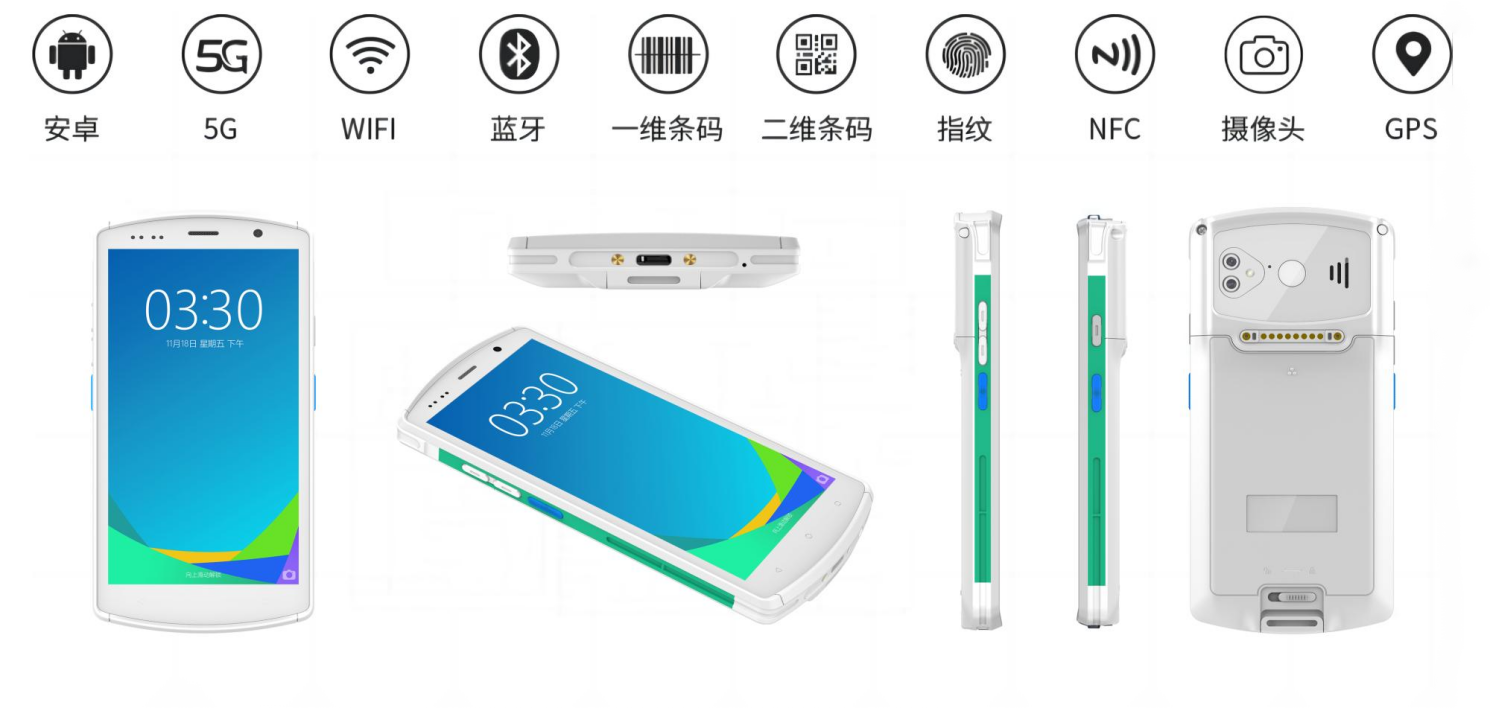 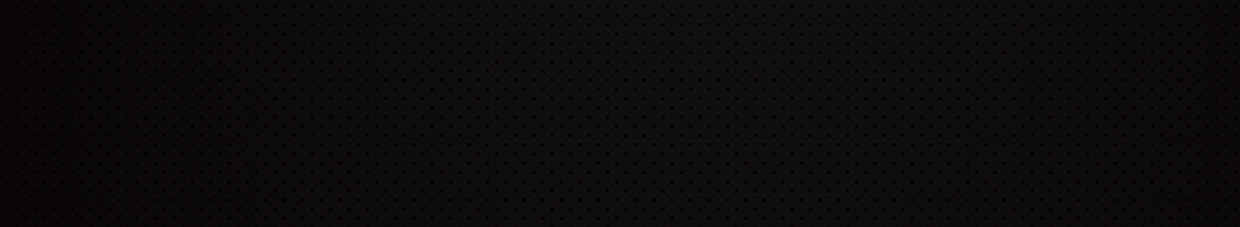 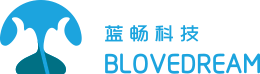 